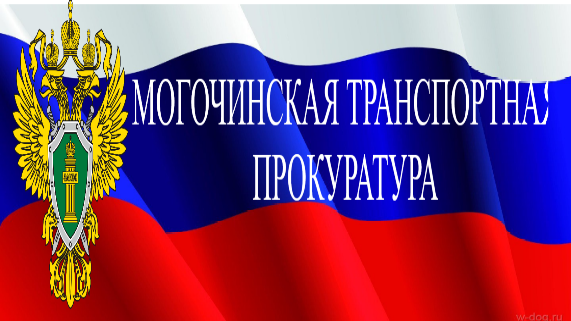 Могочинская транспортная прокуратура разъясняет, что  Роспотребнадзором даны разъяснения по вопросу проведения профилактических прививок сотрудников организации (13.03.2023 N 09-3623-2023-40)Так, решение о проведении профилактических прививок по эпидемическим показаниям при эпидемическом неблагополучии (в виде мотивированных постановлений о проведении профилактических прививок гражданам или отдельным группам граждан) принимают Главный государственный санитарный врач Российской Федерации, главные государственные санитарные врачи субъектов РФ при угрозе возникновения и распространения инфекционных заболеваний, представляющих опасность для окружающих. При вынесении подобных постановлений граждане, подлежащие обязательной вакцинации, вправе отказаться от прививок, но в этом случае они могут быть отстранены от выполняемых работ на период эпидемиологического неблагополучия. В целях обеспечения санитарно-эпидемиологического благополучия юридические лица и индивидуальные предприниматели вправе разрабатывать и организовывать санитарно-противоэпидемические (профилактические) мероприятия, в том числе вакцинацию сотрудников, не входящих в категорию специалистов, подлежащих обязательной вакцинации против гриппа в соответствии с Национальным календарем профилактических прививок. 